8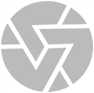 CONGRES INTERNATIONALLa tempête et plus encore. La prise en charge des familles dans la longue vague post-CovidSalle de conférenceMonastère de Santa Croce-Bocca di Magra (SP)Vendredi 13 et samedi 14 mai 2022Nom 	Prénom 	Né(e) à 	 le 	Adresse : n°______, Rue	Ville _______________________________________ Code postale 	 Province 	Téléphone 	 Fax 	E-mail 	Profession  	Discipline 	 Libéral / en convention chez :	Salarié, institution où je travaille :	Conditions d’inscription :Invité  Tarif standardMembre SIRTS  Membre SIPPR/EFTA/FEATFÉtudiant / élève, à	Données d'en-tête de facture : (en lettres majuscules)Sujet / Organisation	Adresse	N° TVA 	J'autorise le traitement de mes données personnelles à des fins scientifiques (loi 675/96).Date 	    	Signature 	Renseignements : Dr. Iva Ursini - email : sirts@sirts.org ; cellulaire + 39/3382575505En même temps que le formulaire d'inscription, envoyer une copie du virement bancaire effectué à sirts@sirts.org Donnés pour le virement : Banca Popolare di Sondrio Filiale 023 Milano – Sede Via Santa Maria Fulcorina, 1 – Milano IBAN: IT89 H056 9601 6000 0000 7417 X78 Filiale: 023 MILANO – SEDE – BIC/SWIFT: POSOIT22MIL - BIC/SWIFT SEDE: POSOIT22